ТЕХНОЛОГИЧЕСКАЯ КАРТА № 14/ ОСП 3краткосрочной образовательной практикиспортивно - физкультурной направленности«Укрепляем стопы»для детей 5-7 лет	Тематический план занятийПриложение № 110 упражнений для укрепления стопыПлоско-вальгусная деформация стоп - патология, которая сопровождается уплощением продольного свода, вальгусным положением заднего свода стопы и абдукционно-пронационным положением переднего отдела стопы.         Плоскостопие - довольно распространенная деформация стопы, которая составляет до 70% из всех деформаций стоп. Особенно велик процент плоскостопия у детей дошкольного и младшего школьного возраста. Одной из причин обнаружения высокого процента плоских и плоско-вальгусных стоп считают общую слабость сухожильно-мышечного аппарата нижних конечностей, а также дисплатические изменения со стороны скелета стопы.
Врожденное плоскостопие бывает легкой средней и тяжелой степени. Приобретенное плоскостопие бывает травматическим, паралитическим и статическим. Паралитическое плоскостопие - следствие паралича мышц, формирующих и поддерживающих свод стопы.                Причиной травматического плоскостопия становятся последствия травмы голеностопного сустава и стопы, а также повреждения мягких тканей и сухожильно-связочного аппарата.
Упражнение №1. Ходьба на носках, руки на пояс. Продолжительность - 5 минут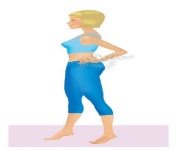 Упражнение №2. Ходьба на внутренней и внешней стороне стопы. Поочерёдно с продолжительностью 2 минуты или по 20 шагов на каждой из сторон.
Упражнение № 3. Исходное положение – стойка, опираясь руками на стену, между пяток зажат массажный мяч. Подъём на носки, опускание, не потеряв при этом мяч. Количество повторений: 15 раз / по 3 подхода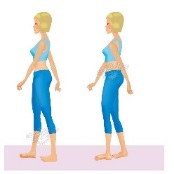 
Упражнение №4. Исходное положение – травмированная нога в согнутом положении на стуле, опирается только плюсны стопы. Под весом собственного веса, выполнить опускание пятки вниз, держась за стенки стула. Количество повторений: 12 усилий (опусканий)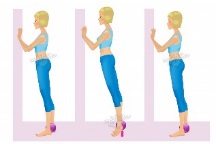 
Упражнение №5. Исходное положение – основная стойка, придерживаясь за спинку стула. Подъём на пятки, носки пальцев максимально вверх.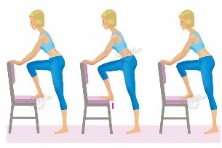 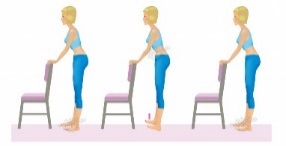 Упражнение №6. Исходное положение – основная стойка, придерживаясь за спинку стула. Подъем, на носки, пятки максимально отрываем от пола. Количество повторений: 12 подъёмов / по 3 похода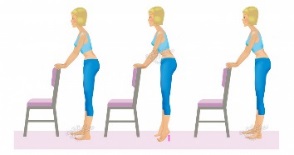 Упражнение №7. Исходное положение – основная стойка, придерживаясь за спинку стула. Выполнить полуприсед, пятки не отрываем от пола. Стараемся центр тяжести направлять на стопы. Количество повторений: 12 приседов / по 3 похода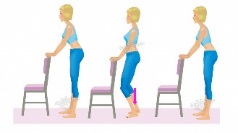 Упражнение №8. Исходное положение – одна нога на полу, травмированная нога на стуле. Вес тела переносим на травмированную ногу, поднимаем максимально вверх пятку. Количество повторений: 12 подъёмов / по 3 подхода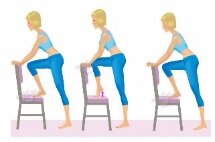 Упражнение № 9. Исходное положение – Сидя, ноги в полусогнутом положение. Сжимание и разжимание пальцев на ногах. Количество повторений: 8 раз / по 3 подхода.
Упражнение № 10. Исходное положение – Сидя, ноги прямо, носки на себя. Попеременное натягивание носков на себя и от себя. Количество повторений: 12 раз / по 3 подхода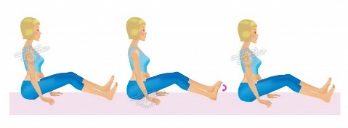 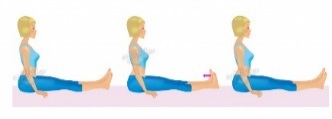 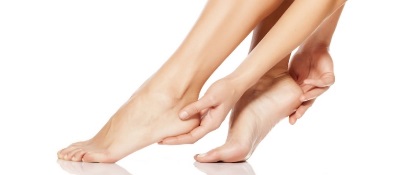 Хорькова Светлана Викторовна, инструктор по физической культуреАннотация для родителей (основная идея доступная для понимания, четко и лаконично формулированная) В состав стопы - входит 27 костей, столько же мышц и 109 связок. Все они формируют четыре продольных и один поперечный свод.  Поэтому мышцы стопы нуждаются в регулярной тренировке. Самое главное - выполнять их регулярно, постепенно увеличивая интенсивность и количество раз. Это положительно скажется на всем организме, так как на подошву стопы проецируются все органы тела. В частности, за мозг "отвечают" большие пальцы стоп. Значит, воздействуя на свои ступни, человек активизирует в том числе, и свою мыслительную деятельность.Цель КОППознакомить со специальными физическими упражнениями для профилактики плоскостопия и укрепления мышечно-связочного аппарата стопы, мотивации к здоровому образу жизни Количество часов КОП4 занятия по 25 минут Максимальное количество участников2 - 10 участниковПеречень материалов и оборудования для проведения КОПМассажные мячи, гимнастические палки, ребристая и массажная дорожки, следы, мячи малые, канат, обручи, конусы, игрушки животных.Предполагаемые результаты (умения/навыки, созданный продукт)Профилактика плоскостопия и коррекция дефектов свода стопы (если они уже есть), стремление к соблюдению правильных навыков осанки, здоровому образу жизниСписок литературы, использованной при подготовке КОП. 1.Евдокимова Т.А. Полная энциклопедия для лечебной гимнастики. 2003. 2.Колодницкий Г., Кузнецов В. Профилактика и коррекция плоскостопия – Основы безопасности жизни № 12, 3.  Пензулаева Л.И. Оздоровительная гимнастика для детей дошкольного возраста. М., 20064.Сергеев И. Профилактика плоскостопия //Дошкольное воспитание 1985, № 6, с. 50.Руководство к использованию скоростной лестницей, 2013. – 15 с.,  5. Шарманова С.Б., Федоров А.И. Профилактика и коррекция плоскостопия у детей дошкольного и младшего школьного возраста средствами физического воспитания: Учебное пособие - Челябинск: Урал ГАФК, 1999. - 112 с.ЗадачиДеятельность педагогаДеятельность детейПредполагаемый результат Тема: «Знакомство со стопой»Тема: «Знакомство со стопой»Тема: «Знакомство со стопой»Тема: «Знакомство со стопой»1.Вызвать интерес к оздоровительным занятиям.2.Продолжать укреплять связочно - мышечный аппарат стопы.3.Воспитывать целеустремлённость и правильность выполнения двигательных действий.Подбор иллюстраций, картинок с разными дефектами свода стоп, рассказывает почему возникают нарушения.Показывает разновидности ходьбы, упражнения для профилактики плоскостопия.Оказывает детям необходимую помощь, контролирует выполнение упражненийЗнакомство со стопой, рассматривают картинки, отвечают на вопросыВыполняют разновидности ходьбы, упражнения для укрепления стопы с помощью мячей, обручей, гимнастических палок, следов, каната, нестандартного оборудованияЖелание заниматься,умение выполнять упражнения для укрепления стопы, используя разное оборудование2. Тема: «ОРУ упражнения для укрепления стопы»2. Тема: «ОРУ упражнения для укрепления стопы»2. Тема: «ОРУ упражнения для укрепления стопы»2. Тема: «ОРУ упражнения для укрепления стопы»1.Способствовать развитию опорно-двигательного аппарата.2.Развивать внимание, быстроту реакции.3.Воспитывать выдержку, целеустремлённость при выполнении двигательных действий.Показывает разные общеразвивающие упражнения для укрепления свода стопыКонтролирует правильное выполнение упражнений, последовательностьЗапоминают название упражненийВыполняют правильно общеразвивающие упражнения, соблюдают последовательность Умение выполнять общеразвивающие упражнения, соблюдать их последовательность 3. Тема: «Игровые упражнения с использованием пособий для укрепления стопы»3. Тема: «Игровые упражнения с использованием пособий для укрепления стопы»3. Тема: «Игровые упражнения с использованием пособий для укрепления стопы»3. Тема: «Игровые упражнения с использованием пособий для укрепления стопы»1.Развитие и укрепление опорно-двигательного аппарата для формирования правильного свода стопы2.Воспитывать смелость и решительность. Показывает разные игровые упражнения с использованием каната, различного оборудования (нетрадиционного).  Оказывает детям при необходимости помощь. Контролирует выполнение упражненийВыполняют разные игровые упражнения с использованием каната, различного оборудования (нетрадиционного)  Умение выполнять разные игровые упражнения с использованием каната, различного оборудования (нетрадиционного) 4. Тема: «Массаж и игровой самомассаж стоп»4. Тема: «Массаж и игровой самомассаж стоп»4. Тема: «Массаж и игровой самомассаж стоп»4. Тема: «Массаж и игровой самомассаж стоп»1.Познакомить детей с массажем и игровым самомассажем 2.Воспитывать интерес к занятиям Знакомит детей как выполнять массаж, игровой самомассаж, массируя стопы мягкими движениями пальцев, слегка надавливая или легко поглаживая, оказывает при необходимости помощь, контролирует выполнение.Выполняют массаж, игровой самомассаж самостоятельно массировать их мягкими движениями пальцев, слегка надавливая или легко поглаживая Умеют самостоятельно делать массаж и игровой самомассаж